          יתושים- דרכי מניעה וטיפול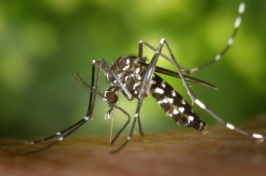 כמידי שנה עם בוא האביב והקיץ מתחילה דגירת היתושים במקווי מים עומדים.היתושים מהווים מטרד והדרך היעילה ביותר למניעת יתושים הוא טיפול במקומות הדגירה.מחלקת התברואה במועצה מבצעת ניטור וטיפול במוקדי הדגירה בשטחים הפתוחים והתושבים מתבקשים להירתם למשימה ויחד בכוחות משותפים נעבור את הקיץ עם פחות עקיצות מציקות להן מספר דגשים למניעה וטיפול בשטח הפרטי:לבדוק בקפדנות את השטח סביב הבית, לאתר לרוקן ולייבש כול מקור מים עומדים לרבותשלוליות חורף, עציצים, תחתיות עציצים ואדניות, דליים, צמיגים, מרזבים סתומים, צינורות ניקוז מזגנים ועוד.הימנעות מהשקיית יתר. יש לוודא שאין דליפות ביוב ושכל פתחי המערכת סגורים ואטומים היטב.ניכוש וחרמוש עשבייה. בעלי בריכות נוי – הנכם מתבקשים להכניס דגי גמבוזיה שניזונים מזחלי יתושים.בעלי בריכות שחייה – בריכות שאינן בשימוש – יש לדאוג לריקון של המים.בעלי דירים, לולים ואורוות סוסים – באחריותכם למנוע דגירות מזיקים ומפגעי תברואה נוספים. ניטור של השטח אחת לשבוע, החלפת מים לבעלי חיים אחת לשלושה / ארבעה ימים, ניקוי ופינוי של פסולת בעלי החיים, הצבת מלכודות ללכידה זבובים והקפיד על הסדר וניקיון של כול השטח בבעלותכם.להלן דרכים להימנעות והגנה מפני עקיצות יתושים    •     להתקין רשתות על פתחי החלונות.•         למרוח על חלקי הגוף החשופים תכשירים מאושרים דוחי יתושים.להפעיל מאווררים     •     ריסוס בתכשירי הדברה המאושרים על ידי המשרד להגנת הסביבה את משטחי המנוחה  של היתושים/ זבובים כמו לדוגמה את ספי החלונות ומסביב הדלתות. מזכירויות ישובים - לשיתוף הפעולה מצידכם יש חשיובות רבה והנכם מתבקשים לבצע ניטור ובדיקה בכל השטח הציבורי, לדאוג לריקון, יבוש וסילוק כלים אוגרי מים, לתקן נזילות מים בצנרת וברזי גינון ולדאוג לניכוש עשבייה. אנו מודים לכם על שיתוף הפעולה ומאחלים לכולנו קיץ נעים  .